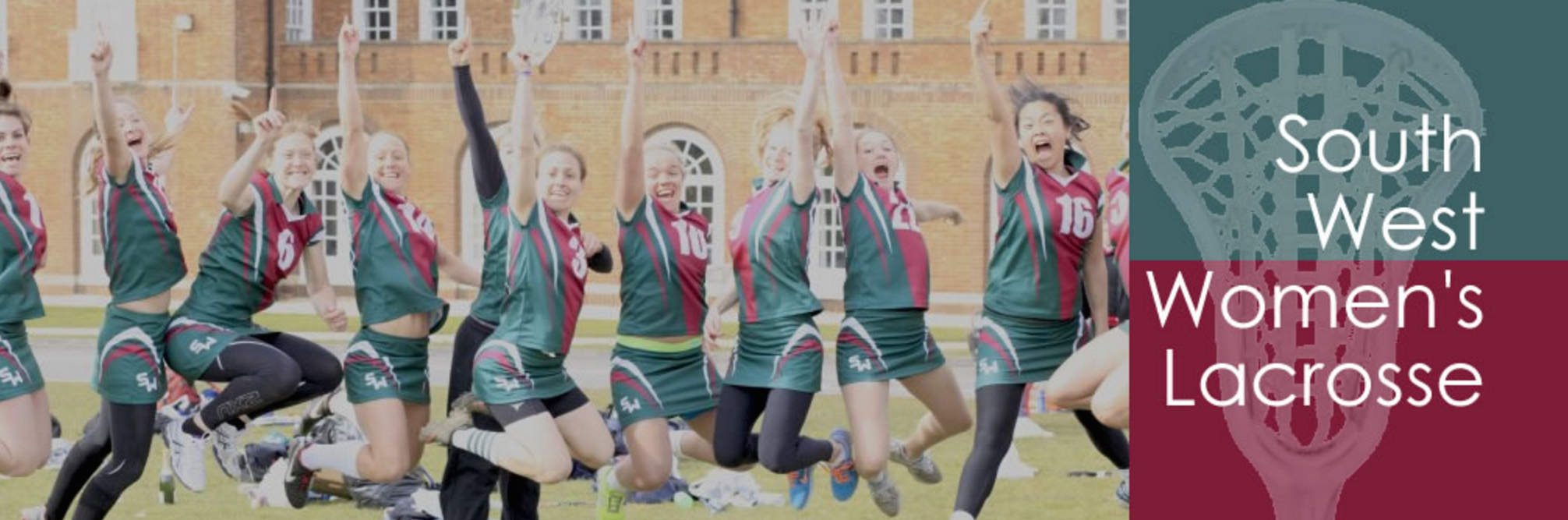 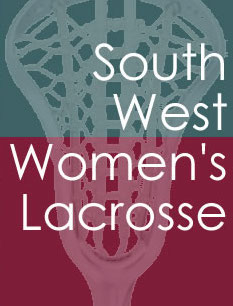 South West Women’s Lacrosse Annual General MeetingMonday, 26 April 202119.30 via ZoomApologies for Absence              							Minutes of last AGM – no AGM was held in 2020 due to Covid-19 situationChairman’s Report and introduction of current committee (see attached)Election of Officers of the Committee:  Chairman, Treasurer and SecretaryElection of Members of the Committee:  National Lacrosse Committee (NLC) representative; Schools’ representative; Senior Regionals representative; Senior League Administrator; Head Umpire; AdvisersTreasurer’s Report									Ratify new Constitution (see attached)Senior League Report: Return to Play in South WestSenior Regional Report: new initiatives for regional developmentNew initiatives for Umpiring Club/University Forum – opportunity to put forward ideas for the futureAny Other Business							